8-sinf matematika (PISSA test)Grafigi rasmdagi to’g’ri chiziq bilan tasvirlangan funksiyaning formulasini toping.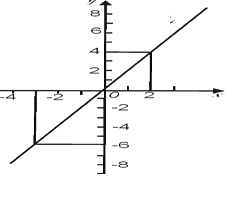 y=3x 		B. y=2x 			C. y=5x 			D. y=0.2xy=-2x funksiya grafigi ko’rsatilgan javobni ko’rsating                                                             B.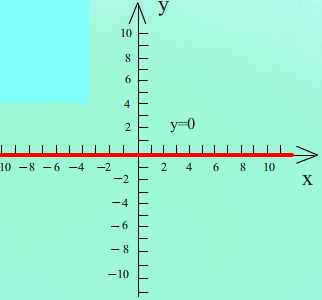 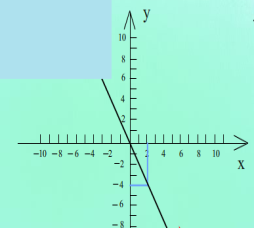   C.                  D.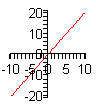 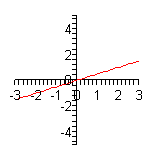 y=x funksiyagrafiginiko`rsating.                                                                                                                                        B.                                                                                                                                              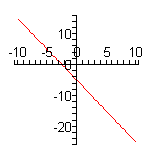 C.		D.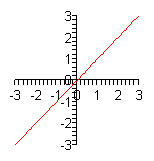 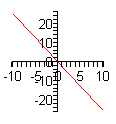 4.y=2x funksiya grafigini ko`rsating.A.            	             B.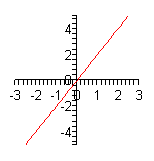 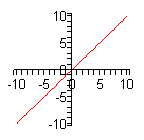 C.                       	D.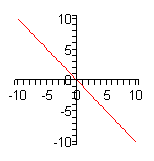 5.y= -0,4x funksiya grafigini ko`rsating.A.                	B.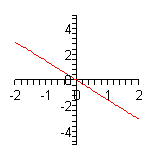 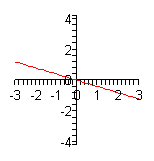 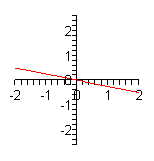 C.               		D.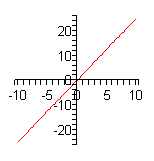 Berilgan grafik quyidagi funksiyalarning qaysi biriga tegishli?A.y=-2x 		B. y=2x 			C. y=0,5x 			D. y=4x7.Agar B(3;-4) nuqta y=kx funksiyaning grafigiga tegishli ekani ma`lum bo`lsa, shu funksiyaning grafigini yasang.A.   			B.  			C.  		   D.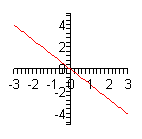 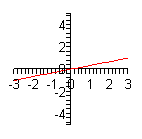 Agar C(5;1) nuqta y=kx funksiyaning grafigiga tegishli ekani ma`lum bo`lsa, shu funksiyaning grafigini yasang.A.   			B.  			C.  		D.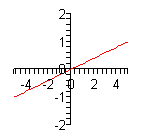 Grafigi rasmdagi to'g'ri chiziq bilan tasvirlangan funksiyani formula bilan yozing.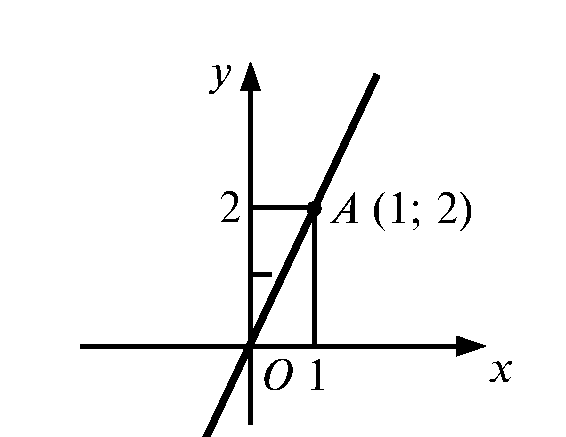 A.y=-2x 		B. y=2x 			C. y=0,5x 			D. y=4x10. Grafigi rasmdagi to'g'ri chiziq bilan tasvirlangan funksiyani formula bilan yozing.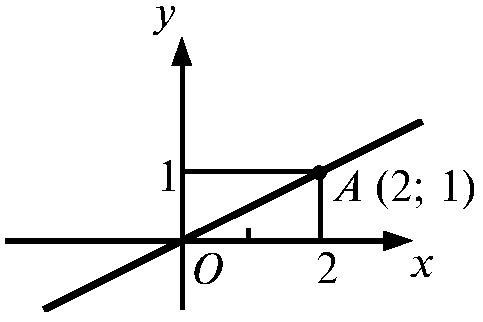 A.y=-2x 		B. y=2x 			C. y=0,5x 			D. y=4x11. Grafigi rasmdagi to'g'ri chiziq bilan tasvirlangan funksiyani formula bilan yozing.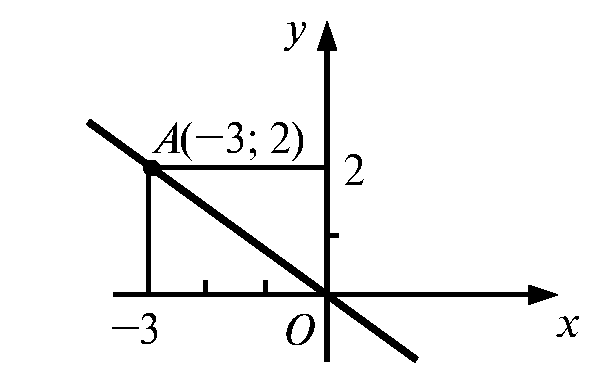 A.y=-2x 		B. y=2x 			C. y=0,5x 			D. y=x12. Grafigi rasmdagi to'g'ri chiziq bilan tasvirlangan funksiyani formula bilan yozing.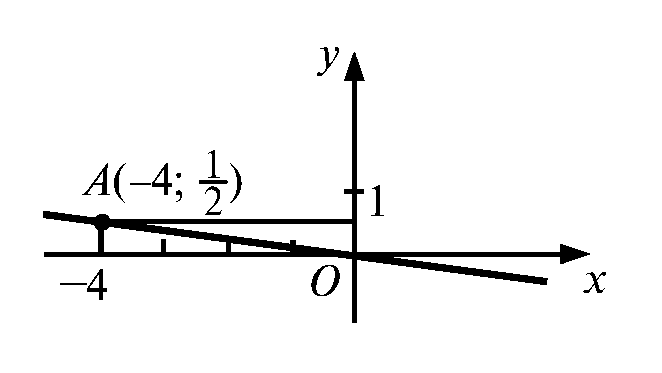 A.y=-2x 		B. y=x			C. y=0,5x 			D. y=x13. Grafigi rasmdagi to’g’ri chiziq bilan tasvirlangan funksiyaning formulasini toping.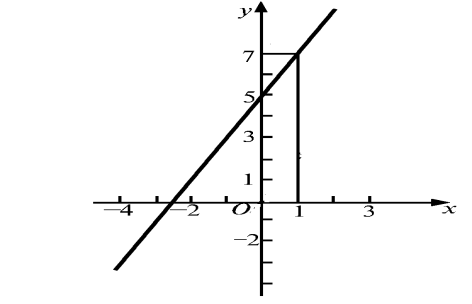 y=3x-4 		B. y=2x+5			C. y=5x+2			D. y=0.2x14.  y = -2x + 4 funksiya grafigining koordinata o'qlari bilan kesishish nuqtalarini toping.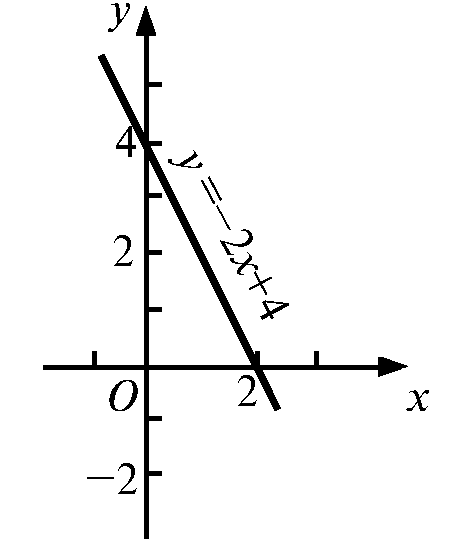 Grafikning abssissalar o'qi bilan kesishish nuqtasi (2; 0) koordinataga, ordinatalar o'qi bilan kesishish nuqtasi (0; 4) koordinataga ega bo'ladiGrafikning abssissalar o'qi bilan kesishish nuqtasi (2; 4) koordinataga, ordinatalar o'qi bilan kesishish nuqtasi (0; 2) koordinataga ega bo'ladiGrafikning abssissalar o'qi bilan kesishish nuqtasi (2; 0) koordinataga, ordinatalar o'qi bilan kesishish nuqtasi (2; 4) koordinataga ega bo'ladiGrafikning abssissalar o'qi bilan kesishish nuqtasi (0; 2) koordinataga, ordinatalar o'qi bilan kesishish nuqtasi (4; 0) koordinataga ega bo'ladi15. Grafigi rasmdagi to’g’ri chiziq bilan tasvirlangan funksiyaning formulasini toping.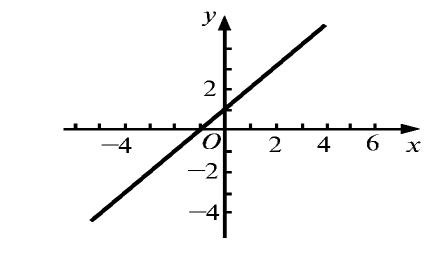 A.y=3x-4 		B. y=2x+5			C. y=5x+2			D. y=x+116. Grafigi rasmdagi to’g’ri chiziq bilan tasvirlangan funksiyaning formulasini toping.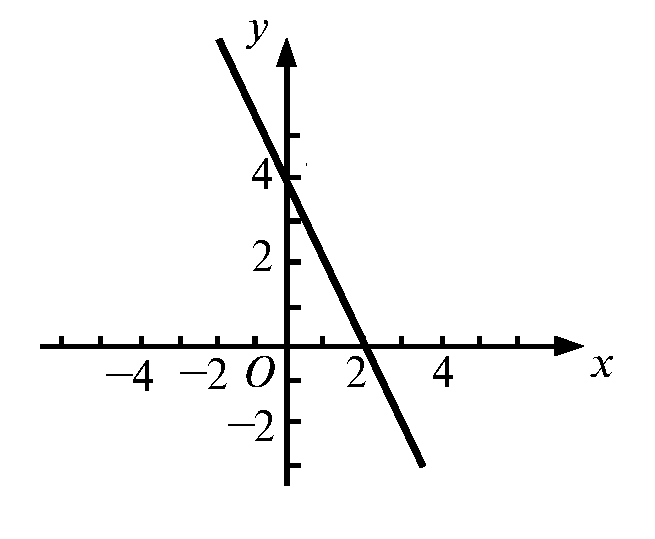 A.y=3x-4 		B. y=2x+5			C. y=4-2x		D. y=x+117. Grafigi rasmda tasvirlangan sistemani toping.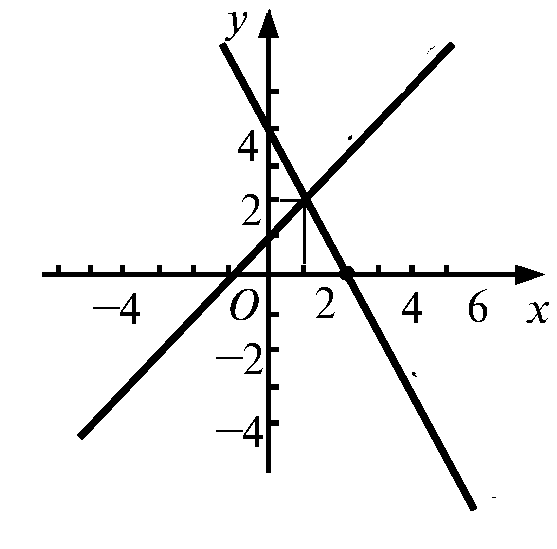   A.    	B.    C.     D.18.  Quydagi tenglamalar sistemasining  grafigi ko’rsatilgan javobni ko’rsatingA.       			 B.    		          C.  	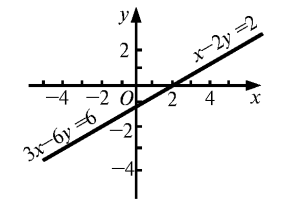 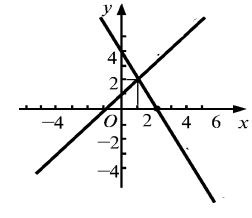 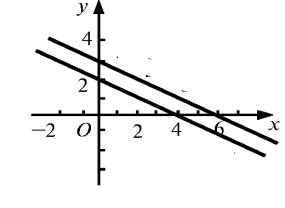 D.To’g’ri javob ko’rsatilmagan19. Rasmda y = kx + b chiziqli funksiyaning grafigi tasvirlangan. x<0 bo'lganda y qanday qiymatlar qabul qilishini tengsizlik yordamida yozing.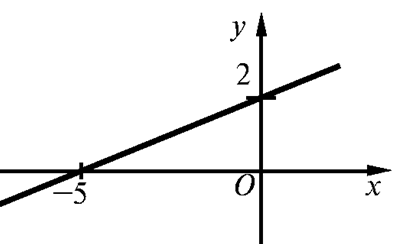 A.y<2 		B. y≤0			C. y>2		D. y≥420. Rasmda y = kx + b chiziqli funksiyaning grafigi tasvirlangan. x≤-5 bo'lganda y qanday qiymatlar qabul qilishini tengsizlik yordamida yozing.A.y<2 		B. y≤0			C. y>2		D. y≥421. Rasmda y = kx + b chiziqli funksiyaning grafigi tasvirlangan. x ning qanday qiymatlarida y funksiyaning qiymatlari nomanfiy bo'lishini tengsizlik yordamida yozing.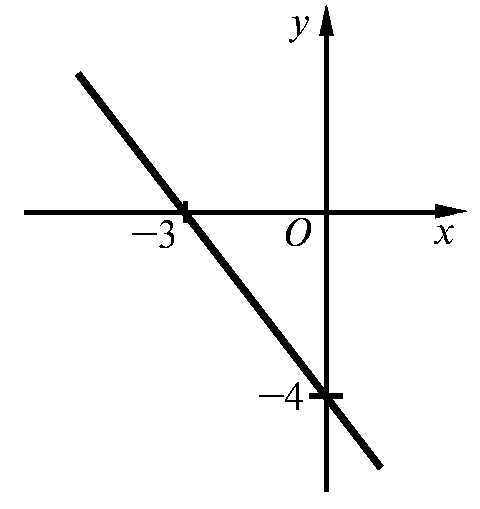 A.x<2 		B. x>0			C. x≤-3		D. x<022.  Rasmda y = kx + b chiziqli funksiyaning grafigi tasvirlangan. x ning qanday qiymatlarida y funksiyaning qiymatlari -4 dan kichik bo'lishini tengsizlik yordamida yozing.A.x<2 		B. x>0			C. x≤-3		D. x<023. Rasmda y = kx + b chiziqli funksiyaning grafigi tasvirlangan. x ning qanday qiymatlarida y funksiyaning qiymatlari -4 dan katta bo'lishini tengsizlik yordamida yozing.A.x<2 		B. x>0			C. x≤-3		D. x<024. Tengsizlikni yeching: 3(x-2)-4(x +1)<2(x-3)-2.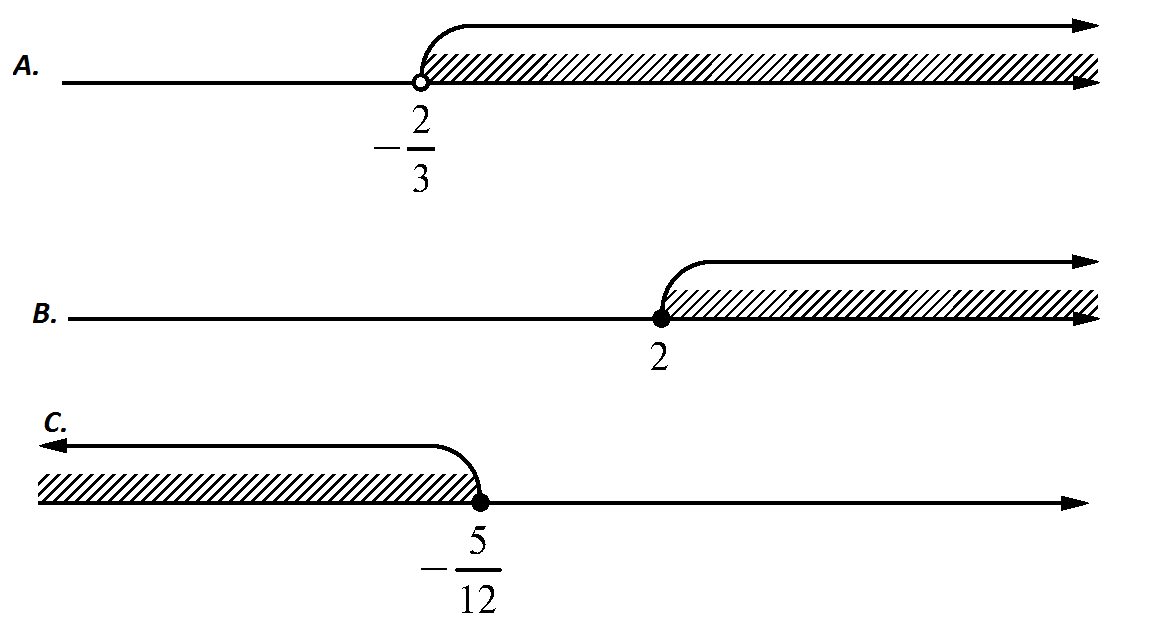 D.x-istalgan son25. Tengsizlikni yeching: D.x-istalgan son26. Tengsizlikni yeching: 2(x+1)+5>3-(1-2x)D.x-istalgan son27.Tengsizliklar sistemasini yeching 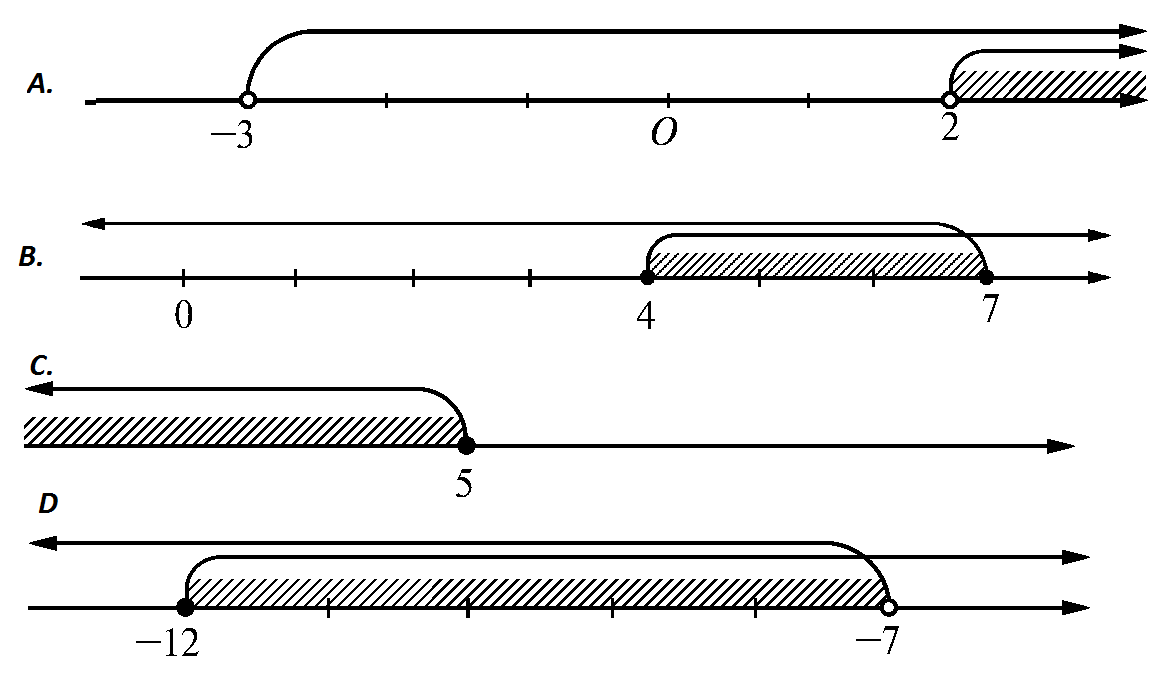 28.Tengsizliklar sistemasini yeching 29. Tengsizliklar sistemasini yeching 30. Tengsizlikni yeching  |x-1|≥2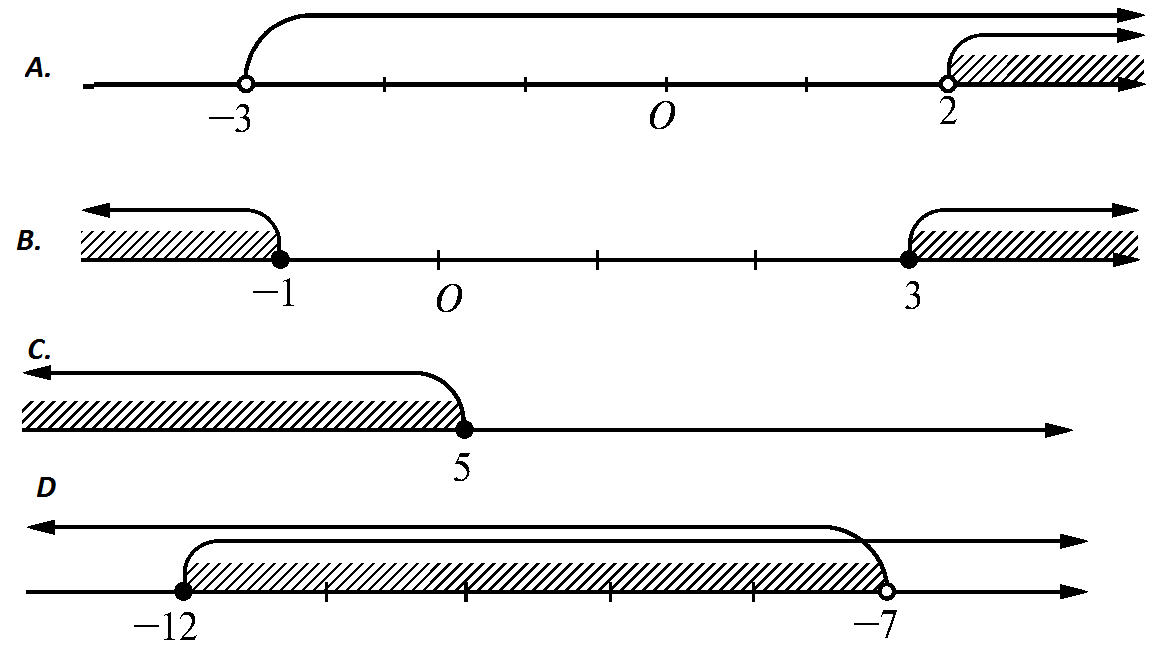 31.       Romb   P=24 sm, h=3sm.  Rombning  burchaklarini  toping.                            A) 300  va  1500  B)  400  va  1400  C) 800 va 1000    D) 700  va 110032.          A        AC= 25 sm,  katetlari   3:4  kabi nisbatda.  Uchburchakning  kichik                                 katetini   toping.                B               C                A) 10 sm   B) 15 sm  C) 9 sm   D) 12sm33.To’rtburchakning burchaklari o’zaro 3:5:4:6 nisbatda . To’rtburchakning kichik burchagini toping.                                                        A) 300     B) 450    C) 900     D) 60034. Kvadratga ichki chizilgan to’rtburchakning uchlari kvadrat tomonlarining o’rtalarida yotadi. Agar to’rtburchakning yuzi 36 ga teng bo’lsa, kvadratning yuzi-?                           A) 70 B) 74  C) 77  D) 7235. Agar to’g’ri to’rtburchakning tomonlari 4 marta orttirilsa, uning yuzi necha marta ortadi ?                                       A) 4  B) 8 C) 12   D) 1636. Parallelogrammning diagonali tomonlari bilan 200 va 500 li burchaklar tashkil qiladi. Unung katta burchagini toping.                                        A) 1000   B)  1450   C) 1300   D) 110037. Teng yonli trapetsiyaning P= 36 sm, o’rta chizig’i  10 sm . Yon tomoni uzunligini toping.                                  A) 10 sm  B) 8 sm  C) 9 sm  D) 12 sm38.Parallelogrammnning yuzi 288 sm2 , balandliklari 16 sm va 24 sm bo’lsa , uning perimetrini toping.                                     A)  40 sm   B) 30 sm  C) 80 sm  D) 60 sm39. Teng yonli uchburshakning balandligi 20 sm , asosi 30 sm. Uchburchakning yon tomonini toping.                                     A) 25 sm  B) 30 sm   C) 50 sm    D) 26 sm  40.  Ushbu figura   tomoni 1sm ga teng bo`lgan  9 ta  kvadratlardan tuzilgan. Figuraning  perimetri necha  santimetr bo`lishi  mumkin? 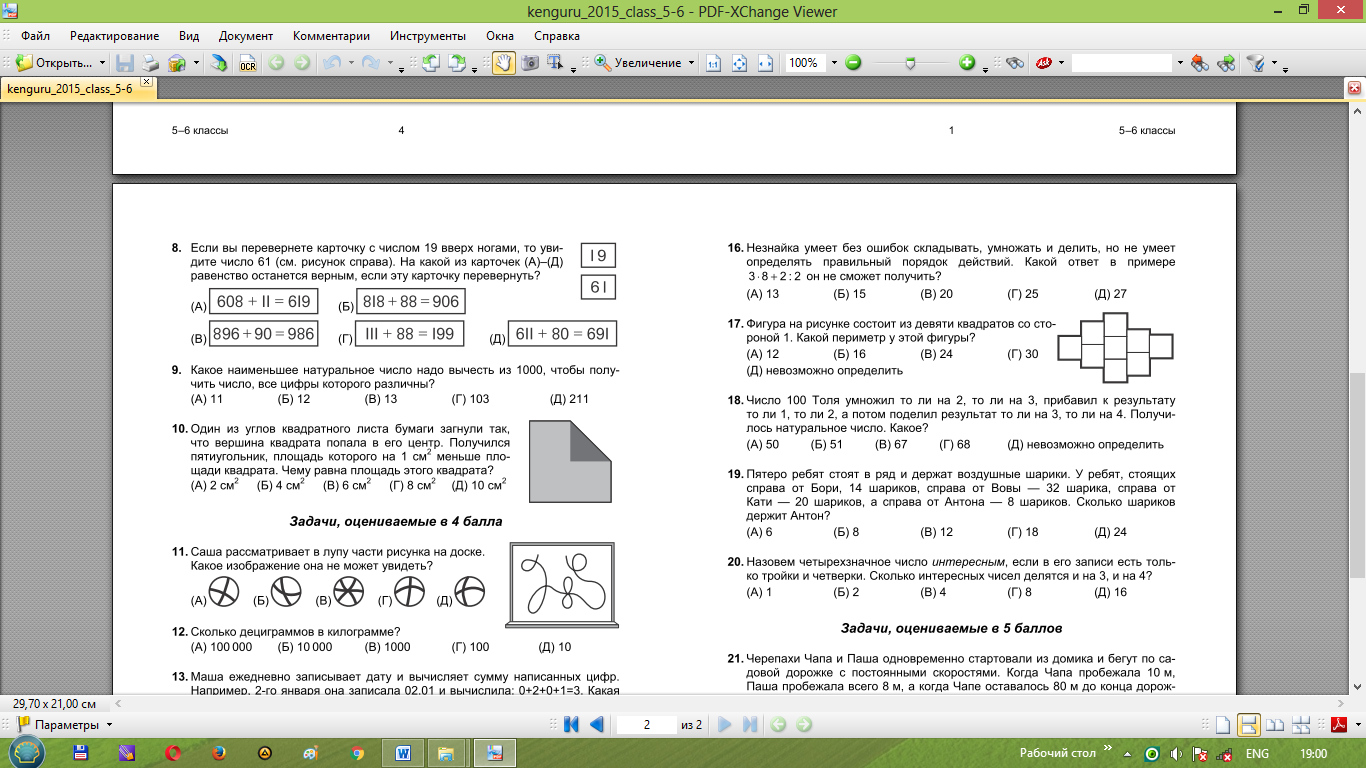  A) 30sm        b)  15 sm    c) 24 sm   d) 18sm41 Қуйидаги расмлардан қайси бирида симметрия ўқи тасвирланган?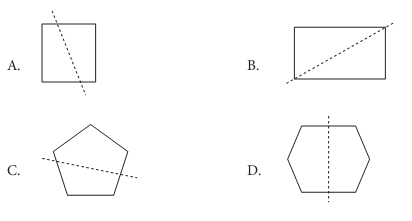 42. Кетма-кетликнинг n-ҳадини топинг.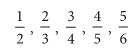 43. x ни топинг.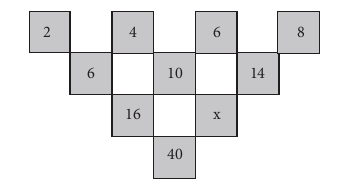 44. Rasmda  tasvirlangan  bog’da   kengligi  1 metr  bo’lgan  yo’lak  o’tkazilgan. Bo’yalgan  sohaning  yuzini  toping. 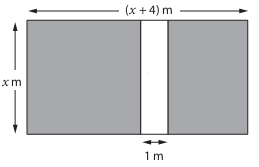 
45.       x ни топинг.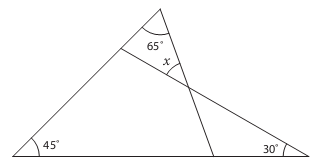 46.   Rasmda  berilgan qutiga  eng  ko’pi  bilan  nechta  kitob  sig’adi.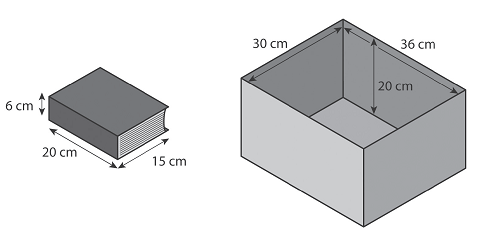 47. Parallelogramm burchaklaridan biri 660 .O’tmas burchakdan o’tkir burchakni ayirmasini toping.48. Parallelogramm burchaklaridan biri ikkinchisidan 700 katta. Parallelogrammning o’tkir burchagini toping.49. To’rtburchak shaklidagi paxta maydoni xaritada yuzi 12 sm2 bo’lgan to’rtburchak bilan tasvirlanadi. Agar xarita masshtabi 1:1000 bo’lsa, maydonning haqiqiy yuzini hisoblang.50. To’rtburchakning uchta burchagi 560 ,870 va 1340 ga tengligi ma’lum.Uning to’rtinchi burchagini toping.